FIRE PRISER TIL LG Electronics UNDER årets EISA Awards
– LGs OLED TV hylles for bildekvalitet og LG G4 får ros for smarttelefonkamera. I tillegg vant LG EISA-priser for beste Smart TV og beste «wearable device».Oslo, 18. august, 2015 — LG Electronics hentet hjem fire priser under årets utgave av prestisjetunge EISA Awards. LG G4 vant prisen for Europas beste smarttelefon-kamera, Watch Urbane vant i «wearables»-kategorien og LGs 4K OLED-TV 65EG960V er det beste valget for hjemmekino-entusiaster. Videre ble LG webOS-TV for andre året på rad utnevnt til beste Smart-TV. Vinnerne av EISA Awards utnevnes årlig av European Imaging and Sound Association, et panel bestående av 50 multimedia-publikasjoner fra 20 europeiske land som bedømmer produktene basert på kriterier som teknologi, design og innovasjon. OLED-modellen 65EG960V – det beste valget for hjemmekino-entusiasterLGs buede 65-tommer 4K OLED-TV 65EG960V tok førsteplassen i kategorien «European Home Theatre TV 2015-2016». OLED-teknologien gir uendelig kontrast med perfekt svartnivå og en fantastisk fargegjengivelse, som sammen med 4K-oppløsning gir en enestående seeropplevelse. Med LGs 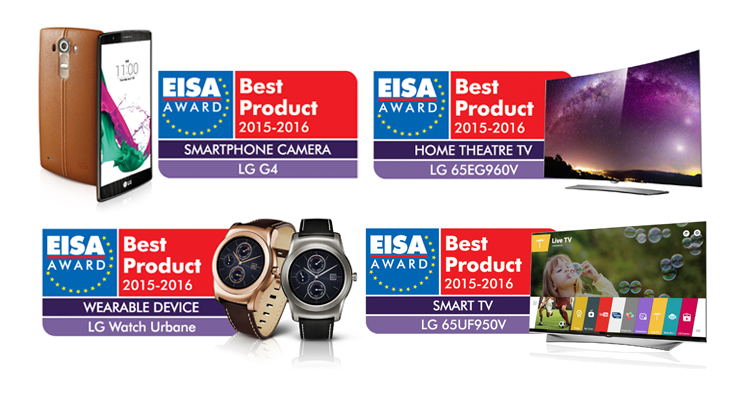 anerkjente Smart-tv-system webOs er 65EG960V svært enkel å bruke med mange apper som gjør TV-titting til en opplevelse utover det vanlige. I tillegg gjør modellens elegante design TVen til det naturlige midtpunktet i rommet. Europas beste Smart-TV – i år igen!For andre året på rad vant LG prisen i kategorien «European Smart TV», i år med selskapets 65-tommer Ultra HD-TV 65UF950V med den nyeste versjonen av webOS. Modellen kommer med LGs ColorPrime-teknologi, som gir utvidet fargeområde med fantastisk fargegjengivelse og dermed gir enestående bildekvalitet sammenlignet med konkurrerende LCD-modeller på markedet. Den oppgraderte versjonen av webOS er fortsatt like enkel å bruke med sitt smidige grensesnitt og den smarte fjernkontrollen Magic Remote. Årets versjon byr også på en del nyheter som gjør TV-tittingen enda enklere, for eksempel My Channels som gjør det enkelt å finne riktig innhold.LG G4 har Europas beste smarttelefon-kameraDet tredje LG-produktet som får pris i EISA Awards er den nyeste flaggskipmodellen i LGs G-serie, LG G4, som tok prisen for European Smartphone Camera 2015-2016. LG G4 er utstyrt med kamera på 16 megapiksel med blenderåpning på F1.8, optisk bildestabilisering (OIS 2.0), laser-autofokus og fargespektersensor. Til sammen utgjør disse funksjonene det mulig for brukerne å ta fantastiske bilder i alle situasjoner, selv i svakt lys. For mer avanserte brukere er det mulig til å gjøre alle kamerainnstillinger manuelt. I tillegg til kameraet berømmet også EISA-juryen G4s skjerm med IPS Quantum-teknologi. Elegante Watch Urbane kåret til European Wearable Device 2015-2016LGs fjerde utmerkelse i årets EISA Awards var i European Wearable Device-kategorien, der den elegant-designede LG Watch Urbane ble kåret til vinner. Android Wear-klokken er inspirert av luksusklokker og kommer med ur i sølv eller gull og en helt rund P-OLED-skjerm på 1,3 tommer. Den vanntette klokken tilbyr smarte påminnelser via Google Wear og gode treningsfunksjoner med både skritteller og pulsmåler. Klokken kommer med Qualcomms Snapdragon 400-prosessor, 10mAh batteri og 4 GB lagringsplass. Høyoppløselige bilder og mer informasjon: For høyoppløselige bilder: http://lgmediabank.com/category.php?searchquery=eisa2015 For mer informasjon om prisene, se www.eisa.eu For mer informasjon om respektive produkter, se http://www.lg.com/no 
# # #Om LG Electronics
LG Electronics, Inc. (KSE: 066570.KS) er en av verdens største leverandører og en innovatør innenfor hjemmeelektronikk, hvitevarer og mobil kommunikasjon med over 87 000 ansatte fordelt på 113 kontor verden rundt. LG oppnådde en global omsetning på USD 53,10 milliarder for 2013. LG består av fem forretningsområder - Home Entertainment, Mobile Communications, Home Appliance, Air Conditioning & Energy Solution og Vehicle Components – og er en av verdens største produsenter av flat-tv, audio- og videoprodukter, mobiltelefoner, klimaanlegg, vaskemaskiner og kjøleskap. Siden oktober 1999 har LG Electronics også vært representert i Norden. Den nordiske omsetningen hadde en oppgang i 2013 til nær 2 milliarder NOK. For mer informasjon besøk www.lg.com.Om LG Electronics Mobile Communications
LG Electronics Mobile Communications Company er et globalt ledende selskap innenfor mobil kommunikasjon. Gjennom sin fremstående teknologi og innovative design utvikler LG produkter som skaper en bedre livsstil for konsumenter verden over via en komplett smarttelefon-opplevelse. Som et ledende selskap innen 4G Long Term Evolution (LTE) fortsetter LG sitt engasjement for å skape banebrytende LTE-teknikk og møte konsumentenes behov gjennom differensierte LTE-produkter av høyeste kvalitet, som baseres på selskapets besittelse av LTE-patent og tekniske kunnskap.Om LG Electronics Home Entertainment
LG Home Entertainment Company (HE) er en fremtredende global produsent av flatskjermer og audio- og videoprodukter for hjemmebruk så vel som for profesjonelle brukere. LG HE omfatter blant annet LCD- og plasma-tv, hjemmekinosystem, Blu-ray-spillere, lydkomponenter, videospillere og plasmaskjermer. LG streber alltid etter å føre teknikken fremover med fokus på å utvikle produkter med smarte funksjoner og stilrent design som møter de globale konsumentenes behov. LGs konsumentprodukter inkluderer CINEMA 3D Smart-TV, OLED-TV, IPS-monitorer samt hjemmekinoanlegg, Blu-ray-spillere og eksterne lagringsenheter. LGs kommersielle B2B-produkter inkluderer digital signage, hotell-TV, videokonferansesystem og IP-sikkerhetskameraer.
For mer informasjon, vennligst kontakt:Susanne PerssonPR ManagerLG Electronics Nordic AB Box 83, 164 94 Kista 
Mobil: +46 (0)70 969 46 06
E-post: susanne.persson@lge.com Kristoffer EjebroProduct Specialist MCLG Electronics Nordic AB
Box 83, 164 94 KistaMobil: +46 (0)70 239 3009 
E-post: kristoffer.ejebro@lge.comErik ÅhsgrenProduct Specialist HE
LG Electronics Nordic AB Box 83, 164 94 Kista
Mobil: +46 (0)72 162 91 10   
E-post: erik.ahsgren@lge.com